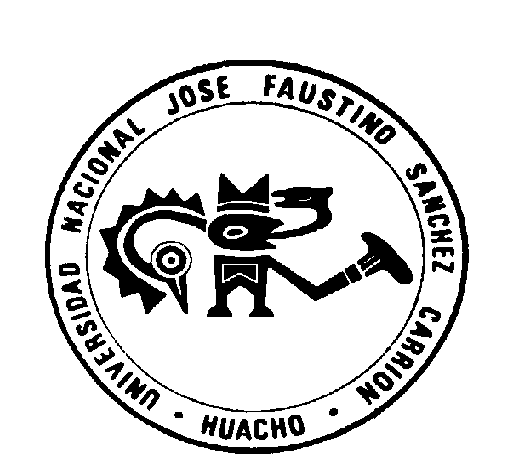 UNIVERSIDAD NACIONALJOSÉ FAUSTINO SÁNCHEZ CARRIÓNFACULTAD DE INGENIERÍA INDUSTRIAL, SISTEMAS E INFORMÁTICADEPARTAMENTO ACADÉMICODE INGENIERÍA INFORMATICAESCUELA ACADEMICO PROFESIONAL DE INGENIERA DE  INFORMATICAS Í L A B OPlaneamiento de Tecnología de InformáticaVII CICLOHUACHO – PERÚ2018-IDATOS GENERALESII.	DESCRIPCIÓN DEL CURSO Y SUMILLAESCUELA PROFESIONAL INGENIERÍA INFORMATICAÁREA CÓDIGOCARÁCTER OBLIGATORIOPREREQUISITO CRÉDITOS                   HORAS TEORICAS: 02       HORAS PRÁCTICAS: 02PLAN DE ESTUDIOS 05SEMESTRE ACADÉMICO   2018-ICICLO VIIIDOCENTE Ing. ADOLFO GALINDO SANTIAGOCIP N° 50875email: adolfogalindo@hotmail.com           Celular: 992706461El curso está orientado principalmente a brindar lineamientos metodológicos y técnicas formales para la comprensión y desarrollo de proyectos de planeamiento informático en las organizaciones, como medio de obtención de ventajas competitivas y de herramientas tecnológicas que estén alineadas a las estrategias de más alto nivel del negocio. El curso tiene por finalidad, el de dotar al futuro ingeniero de sistemas, de un criterio profesional enfocado al liderazgo y gestión de tecnologías de información en la búsqueda de ventajas competitivas, que le ayude a tomar decisiones estratégicas en la planificación e incorporación de tecnologías de informaciónCOMPETENCIA: Conocer y aplicar metodologías formales en la Planificación de Tecnologías de Información en el Negocio, a través de mecanismos que permitan identificar y tomar los cambios constantes del entorno. Comprender y aplica el Alineamiento de las Tecnologías de Información con las Estrategias de la Organización, a través de la revisión del Plan Estratégico Empresarial y utilizar técnicas para la elaboración de Arquitecturas Tecnológicas de Planeamiento Informático, así como para la priorización de la cartera de proyectos informáticosSUMILLA: metodologías formales para la planificación de Sistemas. Planeamiento Estratégico Empresarial y de la perspectiva empresarial: Visión, Misión, Objetivos, Metas, Factores Críticos de Éxito, problemas actuales y posibles soluciones. Modelos de gestión de TI Gobierno de TI. Definir el Modelo Empresarial y conocer técnicas de modelamiento de la Empresa: Diagrama de Descomposición Funcional, Diagrama Entidad Relación Conocer la técnica de derivación de Sistemas de Información en función a procesos y entidades del negocio. Definir estrategias informáticas para el negocio que vayan de acuerdo a sus necesidades actuales y futuras. Proyectarse al crecimiento de la organización con un adecuado soporte tecnológico